 Во исполнение муниципальной программы «Развитие физической культуры и спорта МО МР «Печора», утвержденной постановлением администрации МР «Печора» от 24.12.2013 года № 2517 и, в целях пропаганды здорового образа жизни и дальнейшего развития велосипедного спорта среди населения в МР «Печора»1. Провести 12 июня 2018 года на площади Победы спортивно-массовое мероприятие «Велоночь-2018», посвящённое Дню России (далее Мероприятие). 2. Утвердить положение о проведении Мероприятия (приложение 1).3. Отделу по физкультуре и спорту (Козлова К.В.) оказать содействие в подготовке и организации Мероприятия.4. Отделу информационно-аналитической работы и общественных связей (Фетисова О.И.) обеспечить информационное сопровождение Мероприятия.5. Бюджетно-финансовому отделу (Попкова Е.Ф.) проверить и профинансировать смету расходов на организацию и проведение Мероприятия (приложение 2).6. Отделу по работе с информационными технологиями (Самсонов А.В.) обеспечить техническое сопровождение мероприятия.7. Сектору молодежной политики (Бобровицкий С.С.) оказать содействие в проведении Мероприятия.8. Управлению культуры и туризма муниципального района «Печора» (Писарева Е.Ю.) оказать содействие в проведении мероприятия (подготовка сценария, выступление танцевальных коллективов) 12 июня 2018 г. в 19.00 часов на площади Победы.9. Рекомендовать:9.1. ОМВД России по г. Печоре (Малафеев А.Ю.) оказать содействие в проведении Мероприятия (перекрытие дорог) и обеспечении охраны общественного порядка во время его проведения (по согласованию).9.2. ГБУЗ РК «Печорская центральная районная больница» (Чупрова Н.Л.) обеспечить медицинское сопровождение Мероприятия.10. Контроль за исполнением распоряжения возложить на заместителя руководителя администрации И.А. Шахову.Глава муниципального района –руководитель администрации                                                                    Н.Н. ПаншинаПриложение 1к распоряжению администрации МР «Печора»от « 25 » мая 2018 г. № 679 - рПРОГРАММАпроведения спортивно-массового мероприятия «Велоночь-2018», посвящённого Дню России1. Цели и задачи- пропаганда здорового образа жизни;- организация досуга населения;- приобщение жителей МР «Печора» к регулярным занятиям спортом и физкультурой;- развитие велоспорта;
- пропаганда активного отдыха.
2. Время и место проведенияМероприятие состоится 12 июня 2018 года с 19:00 до 23:00 часов на площади Победы. Программа мероприятия:19:00 до 21:00 - регистрация участников, конкурсы и развлекательная программа;21:00 – старт велопробега;21:00 до 22:00 - катания на велосипедах по маршруту.22:00 до 23:00 – катания на участке дороги от ул. Ленинградской до ул. Свободы и на площади Победы.Маршрут: Площадь Победы – Печорский пр. – ул. Булгаковой – по ул. Гагарина – ул. Ленинградская - Печорский пр. - площадь Победы. 3. Руководство проведениемОбщее руководство подготовкой и проведением Мероприятия осуществляет отдел по физкультуре и спорту администрации МР «Печора» (Козлова К.В.). Для осуществления контроля и руководства на мероприятии могут дополнительно привлекаться участники, имеющие соответствующий опыт.4. Участники и маршрутВ Мероприятии могут принять участие все желающие со своими исправными велосипедами любого типа, обладающие навыками езды на велосипеде по пересеченной местности, не имеющие медицинских противопоказаний для занятий велосипедным спортом. Участники должны быть не моложе 16 лет (участники возрастом до 16 лет в сопровождении взрослого и под его ответственность). Велосипеды должны отвечать техническим требованиям правил дорожного движения.Каждый участник обязуется знать и соблюдать ПДД на протяжении всего мероприятия и после схода с него.Участникам предлагается одеваться в одежду, соответствующую цветам государственного флага Российской Федерации (белый, синий, красный) показывать сигналы поворотов руками, быть внимательными на перекрёстках и уважать участников движения.5. ОтветственностьОрганизаторы не несут ответственности за жизнь и здоровье участников и не  выплачивают никаких компенсаций в связи с возможным вредом для здоровья, который может быть причинён им во время Мероприятия. Незнание участниками данного пункта положения не освобождает их от полной ответственности за своё здоровье и жизнь.Организаторы не несут ответственность за убытки и ущерб, причинённый участникам их велосипеду и имуществу.________________________________________Приложение 2к распоряжению администрации МР «Печора»от « 25 » мая 2018 г. № 679 - рСмета расходов на организацию спортивно-массового мероприятия «Велоночь-2018», посвящённого Дню России______________ / Козлова К.В. /Лист согласованияраспоряжения администрации «О проведении спортивно-массового мероприятия «Велоночь-2018», посвящённого Дню России»Лист рассылкиАДМИНИСТРАЦИЯ МУНИЦИПАЛЬНОГО РАЙОНА «ПЕЧОРА»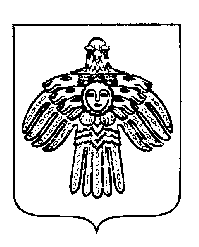 «ПЕЧОРА» МУНИЦИПАЛЬНÖЙ РАЙÖНСААДМИНИСТРАЦИЯ РАСПОРЯЖЕНИЕТШÖКТÖМРАСПОРЯЖЕНИЕТШÖКТÖМРАСПОРЯЖЕНИЕТШÖКТÖМ« 25 » мая 2018 г.г. Печора,  Республика Коми№ 679 - рО проведении спортивно-массового мероприятия «Велоночь-2018», посвящённого Дню России№НаименованиеРасчетСумма, рубстатья123451Сувенирная продукция12 шт. х 300 руб.3600290ИТОГО:ИТОГО:ИТОГО:3600№ п/пФ.И.О.ДолжностьДатаПодпись1.Шахова И.А.Зам. руководителя администрации 2.Инициатор проектаКозлова К.В., 73620Ведущий специалист отдела по физкультуре и спорту3.Гамлий О.С.Зав. отделом правовой работы4.Попкова Е.Ф.Зав. бюджетно – финансовым отделом1дело2отдел физкультуры и спорта3сектор молодежной политикикоп.4отдел ИАРиОСкоп.5ОМВДкоп.6ЦРБкоп.7Управление культурыкоп.